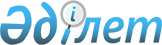 Қазақстан Республикасы Президентінің кейбір актілеріне өзгерістер енгізу туралыҚазақстан Республикасы Президентінің 2007 жылғы 23 шілдедегі N 369 Жарлығы

Қазақстан Республикасының 

Президенті мен Үкіметі 

актілерінің жинағында 

жариялануға тиіс        ҚАУЛЫ ЕТЕМІН: 

      1. Қазақстан Республикасы Президентінің мынадай актілеріне өзгерістер енгізілсін: 

      1) "Қазақстан Республикасы Президентінің жанынан Мемлекеттік наградалар жөнінде комиссия құру, оның құрамын және Қазақстан Республикасы Президентінің жанындағы Мемлекеттік наградалар жөніндегі комиссия туралы ережені бекіту туралы" Қазақстан Республикасы Президентінің 1996 жылғы 2 сәуірдегі N 2935 Жарлығына (Қазақстан Республикасының ПҮАЖ-ы, 1996 ж., N 14, 108-құжат; 1997 ж., N 2, 19-құжат; 2003 ж., N 41, 426-құжат): 

      аталған Жарлықпен бекітілген Қазақстан Республикасы Президентінің жанындағы Мемлекеттік наградалар жөніндегі комиссия туралы ереженің 2-тармағындағы»"5-6" деген цифрлар»"6-8" деген цифрлармен ауыстырылсын; 

      2) күші жойылды - ҚР Президентiнiң 29.08.2016 № 312 Жарлығымен;

      3) "Қазақстан Республикасы Тұңғыш Президентінің Мемлекеттік бейбітшілік және прогресс сыйлығының мәселелері" туралы Қазақстан Республикасы Президентінің 2001 жылғы 28 қыркүйектегі N 691 Жарлығына (Қазақстан Республикасының ПҮАЖ-ы, 2001 ж., N 32, 421-құжат; 2002 ж., N 44, 436-құжат; 2003 ж., N 45, 487-құжат; 2004 ж., N 21, 266-құжат; N 51, 671-құжат): 

      жоғарыда аталған Жарлықпен бекітілген Қазақстан Республикасы Тұңғыш Президентінің Мемлекеттік бейбітшілік және прогресс сыйлығы туралы ереженің 20 тармағында»"Мәдениет, ақпарат және спорт министрлігі" деген сөздер»"Мәдениет және ақпарат министрлігі" деген сөздермен ауыстырылсын;       жоғарыда аталған Жарлықпен бекітілген Қазақстан Республикасы Тұңғыш Президентінің Мемлекеттік бейбітшілік және прогресс сыйлығын беру жөніндегі комиссияның дербес құрамына мыналар енгізілсін: Саудабаев                         - Қазақстан Республикасының 

Қанат Бекмырзаұлы                   Мемлекеттік хатшысы, төраға, Орынбаев                          - Қазақстан Республикасы Премьер- 

Ербол Тұрмаханұлы                   Министрі Кеңсесінің Басшысы, 

                                    төрағаның орынбасары, Бөрібаев                          - Қазақстан Республикасы Мәдениет 

Асқар Ысмайылұлы                    және ақпарат вице-министрі, 

                                    хатшы, Досжан                            - Қазақстан Республикасы 

Ардақ Дүкенбайұлы                   Президенті Әкімшілігі 

                                    Әлеуметтік-саяси бөлімінің 

                                    меңгерушісі, Ертісбаев                         - Қазақстан Республикасы Мәдениет 

Ермұхамет Қабиденұлы                және ақпарат министрі, Тәжин                             - Қазақстан Республикасы Сыртқы 

Марат Мұханбетқазыұлы               істер министрі, Түймебаев                         - Қазақстан Республикасы Білім 

Жансейіт Қансейітұлы                және ғылым министрі;       аталған Комиссияның құрамынан: Е.Ә.Аманшаев, О.Әбдікәрімов, Д.А.Калетаев, Е.М.Қосыбаев, Ж.Ә.Құлекеев, Қ.К.Тоқаев, А.А.Тілеубердин шығарылсын; 

      4) "Қазақстан Республикасы Президентінің жанындағы Мемлекеттік наградалар жөніндегі комиссияның құрамы туралы" Қазақстан Республикасы Президентінің 2002 жылғы 29 наурыздағы N 829 Жарлығына (Қазақстан Республикасының ПҮАЖ-ы, 2003 ж., N 41, 426-құжат): 

      аталған Жарлықпен бекітілген Қазақстан Республикасы Президентінің жанындағы Мемлекеттік наградалар жөніндегі комиссияның құрамы осы Жарлықтың қосымшасына сәйкес жаңа редакцияда жазылсын; 

      5) "Қазақстан Республикасы Президентінің жанынан Сыбайлас жемқорлыққа қарсы күрес және мемлекеттік қызметшілердің қызмет этикасын сақтауы мәселелері жөніндегі комиссия құру туралы" Қазақстан Республикасы Президентінің 2002 жылғы 2 сәуірдегі N 839 Жарлығына (Қазақстан Республикасының ПҮАЖ-ы, 2002 ж., N 10, 92-құжат; N 32, 339-құжат; 2003 ж., N 9, 92-құжат; 2004 ж., N 14, 171-құжат; N 51, 671-құжат; 2005 ж., N 43, 573-құжат; 2006 ж., N 35, 374-құжат; 2007 ж., N 3, 36-құжат) мынадай өзгерістер енгізілсін: 

      Жарлықтың тақырыбы мен мәтінінде "және мемлекеттік қызметшілердің қызмет этикасын сақтауы" деген сөздер алып тасталсын; 

      жоғарыда аталған Жарлықпен бекітілген Қазақстан Республикасы Президентінің жанындағы Сыбайлас жемқорлыққа қарсы күрес және мемлекеттік қызметшілердің қызмет этикасын сақтауы мәселелері жөніндегі комиссия туралы ережеде: 

      тақырыбында және мәтінінде "және мемлекеттік қызметшілердің қызмет этикасының сақтауы" деген сөздер алып тасталсын; 

      жоғарыда аталған Жарлықпен бекітілген Қазақстан Республикасы Президентінің жанындағы Сыбайлас жемқорлыққа қарсы күрес және мемлекеттік қызметшілердің қызмет этикасының сақтауы мәселелері жөніндегі комиссияның құрамында: 

      тақырыбында "және мемлекеттік қызметшілердің қызмет этикасын сақтауы" деген сөздер алып тасталсын;       аталған Комиссияның құрамына Саудабаев Қанат Бекмырзаұлы - Қазақстан Республикасының Мемлекеттік хатшысы, төраға болып енгізілсін;       көрсетілген Комиссияның құрамынан О. Әбдікәрімов шығарылсын; 

      6)»"Қазақстан Республикасы Президентінің жанындағы Азаматтық мәселелері жөніндегі комиссия туралы" Қазақстан Республикасы Президентінің 2006 жылғы 10 қазандағы N 198 Жарлығына (Қазақстан Республикасының ПҮАЖ-ы, 2006 ж., N 38, 421-құжат): 

      жоғарыда аталған Жарлықпен бекітілген Қазақстан Республикасы Президентінің жанындағы Азаматтық мәселелері жөніндегі комиссияның құрамына: 

      Саудабаев Қанат Бекмырзаұлы - Қазақстан Республикасының Мемлекеттік хатшысы, төраға болып енгізілсін;       аталған Комиссияның құрамынан О.Әбдікәрімов шығарылсын.

      Ескерту. 1-тармаққа өзгеріс енгізілді - ҚР Президентiнiң 29.08.2016 № 312 Жарлығымен.

      2. Осы Жарлық қол қойылған күнінен бастап қолданысқа енгізіледі.       Қазақстан Республикасының 

      Президенті 

                                             Қазақстан Республикасы 

                                                 Президентінің 

                                            2007 жылғы 23 шілдедегі 

                                                N 369 Жарлығына 

                                                    ҚОСЫМША                                              Қазақстан Республикасы 

                                                 Президентінің 

                                            2002 жылғы 29 наурыздағы 

                                                N 829 Жарлығымен 

                                                   БЕКІТІЛГЕН        Қазақстан Республикасы Президентінің жанындағы 

        Мемлекеттік наградалар жөніндегі комиссияның 

                            ҚҰРАМЫ Саудабаев                  - Қазақстан Республикасының Мемлекеттік 

Қанат Бекмырзаұлы            хатшысы, Комиссия төрағасы Сағдиев                    - Республикалық ардагерлер ұйымы 

Мақтай Рамазанұлы            кеңесінің төрағасы, Комиссия 

                             төрағасының орынбасары (келісім 

                             бойынша) Көшкінов                   - Қазақстан Республикасы Президентінің 

Ержан Сүлейменұлы            Әкімшілігі Мемлекеттік бақылау және 

                             ұйымдастыру жұмысы бөлімінің сектор 

                             меңгерушісі, Комиссия хатшысы                   Комиссия мүшелері: Ахметов                    - Қазақстан Республикасы Қорғаныс 

Даниал Кенжетайұлы           министрі Ертісбаев                  - Қазақстан Республикасы Мәдениет және 

Ермұхамет Қабиденұлы         ақпарат министрі Жексембинов                - Қазақстан Республикасы Парламенті 

Жомартқали Байәсілұлы        Сенатының депутаты (келісім бойынша) Жұмабеков                  - Қазақстан Республикасы Президенті 

Оңалсын Исламұлы             Әкімшілігі Басшысының орынбасары Кәлетаев                   - Қазақстан Республикасы Президенті 

Дархан Аманұлы               Әкімшілігі Басшысының орынбасары Қасымбеков                 - Қазақстан Республикасы Президенті 

Махмұт Базарқұлұлы           Кеңсесінің бастығы Түймебаев                  - Қазақстан Республикасы Білім және 

Жансейіт Қансейітұлы         ғылым министрі 
					© 2012. Қазақстан Республикасы Әділет министрлігінің «Қазақстан Республикасының Заңнама және құқықтық ақпарат институты» ШЖҚ РМК
				